КонспектНепосредственной образовательной деятельности по познавательно – коммуникативному развитию  Тема: «Эти волшебные камушки»для детей подготовительной  группы.Кабардино-Балкарская Республикас.п.Жемтала МКОУ СОШ №1 ДО «Налмэс»Воспитатель: Губжокова Зарема Хаутиевна2022г.Цель: Познакомить детей с разнообразием камней, их свойствами, особенностями.Образовательные – познакомить детей: с разнообразием камней,  их свойствами, особенностями  Развивающие – развивать: интерес к камням, мышление, речь, обогатить словарный запас: шершавый, твёрдый, гладкий  Воспитательные – воспитывать: бережное отношение к неживой природеОбразовательные – познакомить детей: с разнообразием камней,  их свойствами, особенностями  Развивающие – развивать: интерес к камням, мышление, речь, обогатить словарный запас: шершавый, твёрдый, гладкий  Воспитательные – воспитывать: бережное отношение к неживой природеОбразовательные – познакомить детей: с разнообразием камней,  их свойствами, особенностями  Развивающие – развивать: интерес к камням, мышление, речь, обогатить словарный запас: шершавый, твёрдый, гладкий  Воспитательные – воспитывать: бережное отношение к неживой природеЗадачи:Обучающие:  Дать первое представление о  камнях, которые используются для украшения, построек, лекарств. Формировать мыслительные процессы: умение классифицировать камни по разным признакам, анализировать и обобщать свои наблюдения.Развивающие: Развивать интерес к камням, мышление, речь.Воспитывающие: Воспитывать желание интересоваться объектами  неживой природы.  Оборудование: камни разных размеров и цветов, проектор, аудиозаписи, пластилин, (известняк, мел, графит, карандаш, жемчуг, каменная соль, пищевая соль). Виды детской деятельности: игровая, познавательная, коммуникативная, экспериментальная. Методы и приемы: словесный метод (рассказ воспитателя, загадки), наглядный метод (показ иллюстраций, картинок), практический метод, игровой метод.Раздаточный материал: Карточки с цифрами. Цель: развивать наблюдательность, внимание, мелкую моторику пальцев рук, устный счет, умение соотносить количество с цифрой.Активизация словаря: камень, известняк графит, мидии, твердый, гладкий, шершавый, метеорит…).Виды детской деятельности: познавательная, коммуникативная, экспериментальная.
Методы и приемы: словесный метод, наглядный, практический метод, игровой. 
Организационный момент.                                                                                   Воспитатель заводит детей в аудиторию. Воспитатель: Ребята, сегодня мы вместе с нашими гостями, отправимся в путешествие неожиданных открытий. Давайте  всех поприветствуем.Воспитатель: (воспитатель вместе с детьми здороваются с гостями).Здравствуй, солнышко – дружок, (руки вверх, «фонарики»)Здравствуй, носик – пятачок (указательным пальцем показываем носик)Здравствуйте, губки (показываем губки)Здравствуйте, зубки (показываем зубки)Губками «почмокали» («чмокаем»)Зубками «пощёлкали» («щёлкаем»)Ручки вверх подняли (поднимаем ручки вверх)И ими помахали (машем ладошками)А теперь все вместе – «Здравствуйте!» - сказали (хором здороваемся)Воспитатель: Наши ушки на макушке,                   Глазки хорошо открыты.                   Слушаем, запоминаем,                   Ни минуты не теряем.Ход  НОДРебята, когда я пришла сегодня в детский сад, я нашла на столе вот это письмо. Подписано – от гномов. Давайте вместе прочитаем! (Зачитывает письмо гномов).«Здравствуйте, дорогие друзья! Пишут вам братья гномы, из маленькой горной деревушки. Рядом с нами течет горная река. В горах все так необычно: облака и птицы оказываются под вами, а не над вашей головой. Но самое дорогое для нас находится под землей. Мы, гномы, постоянно ищем камни-самоцветы и делаем украшения.  Камни бывают такими разными! И камень может рассказать очень многое. Нужно лишь уметь раскрывать его тайны. Любые камни интересны. Чтобы суп был солен, нужна соль, а соль это тоже камень. У каждого камешка своя история, свои интересные свойства. Мы, гномы, приглашаем вас в горы, где спрятали много разных камешков. Пусть каждый из вас найдет свой камень и узнает его секрет. Некоторые посылаем вам в подарок. Но прежде чем открыть, вы должны отгадать загадки. Удачи Вам!И подпись Гномы-хранители камней! В: Ребята, а вы знаете, кто такие гномы и что они все время ищут? ( Это сказочные персонажи, которые с виду похожи на старичков, карлики, которые все время работают в пещере…) (Слайды с фото драгоценных камней (Слайды 1).- Для чего нужны эти предметы? (Это украшения, для красоты)(Слайды 2).- Из чего они сделаны? (Из разных камней)- А это что? (тоже камни)В: Ребята, сегодняшняя наша тема называется «Эти волшебные камушки». Гномы говорят что, в внутри самых обычных камнях, может прятаться, драгоценный     камень! Однако, не все камни нужны только для украшения!Воспитатель предлагает детям посмотреть, что же это за подарок принесли гномы.Воспитатель: Только открыть мы коробочку сможем, только отгадав загадку:       В серёжках у мамы огнём он горит.В пыли на дороге ненужным лежит.Меняет он форму, меняет он цвет,А в стройке годится на тысячу лет.Он может быть мелкий – в ладошке лежать.Тяжёлый, большой – никому не поднять.Кто, дети, загадку мою отгадал?Кто этот предмет по приметам узнал? (Камень)Воспитатель: Ой, какие красивые камни прислали нам наши сказочные гномы (В коробке лежит много разных камней. Показывает детям.) Давайте  все вместе определим, что это за камни!Опыт № 1. Определение цвета.Дети делятся наблюдениями, какого цвета у них камни (серый, коричневый, белый, красный,  и разбирают камни по цветам …)      Вывод: камни по цвету бывают разные!Опыт № 2. Определение размера.   Все камни одного размера? Вывод: камни разного размера!Опыт № 3. ПрозрачностьВозьмите камень в руку и поднесите к глазам. Можно ли что-нибудь увидеть сквозь камень? Он прозрачный или нет? Вывод: камни непрозрачные!Опыт № 4. Твердость.  Возьмите в одну руку камень, в другую - пластилин. Сожмите, что произошло с камнем, а что с пластилином. Изменил он форму? Нет. А почему? Потому что он твердый.– Попытайтесь нацарапать что-нибудь на камне ногтем. Что получается? Попробуйте поцарапать камень монетой или другим твердым предметом.  Вывод: камень твердый!Воспитатель:  Посмотрите ребята,  гномы нам прислали еще конвертики с загадками.  После того как отгадаем загадку, мы сможем открыть конвертик и узнать, что же лежит в конверте?! Внимательно послушайте загадку:Воспитатель:  Белый маленький комочек. Он лежит в моей руке.                           Им рисуют на асфальте, пишут буквы на доске,                           Белят потолки и печки. Растворяется легко:                          Опусти комочек в речку – утечет как молоко. (Мел)1 конверт: Мел+извесиняк.- Молодцы правильно догадались это - мел! Возьмите по кусочку, рассмотрите, потрогайте, можно порисовать на доске. Что можете сказать про него? Дети:  Белый, матовый, твердый, но помягче, чем другие камни, мажется, крошится, значит хрупкий. В: Мел, ребята, нужен не только для рисования. Его используют в сельском хозяйстве для известкования почв. В промышленности: для производства цемента, извести, добавляют при изготовлении резины, пластмассы, лаков, красок, стекла. Очищенный мел используют при производстве лекарств, зубной пасты, резины и бумаги.2 конверт:Графит + карандашОн все меньше от работы,
Вот почти совсем исчез.
У него свои заботы:
Он рисует речку, лес,
И собачку, и корову,
Тетю-модницу в обнове…
Кто же он, трудяга наш?
Деревянный ... .(карандаш)    Давным-давно, в Англии, пастухи пасли овец и увидели на земле какое — то темное твердое вещество. Они взяли его в руки и поняли, что это вещество оставляет следы. Тогда пастухи придумали, что этим веществом можно метить овец. Назвали это вещество — графит. В дальнейшем стало понятно, что графитом можно рисовать и  писать.Пользоваться графитом было неудобно, он сильно пачкал руки. Тогда люди придумали одежду для камня и получился - карандаш. Из графита еще делают различные украшения, обладает лекарственными свойствами. В обычных батарейках тоже находится графит. 3 конверт:Каменная соль + соль (песок)Этот камень можно есть, Он в слезах и поте есть. Не вкусна в борще фасоль, Если пожалели… соль
   Соль берут из моря, путем выпаривания. Под воздействием тепла вода испаряется и на дне морей или на почве остается каменная соль.  Соль может быть и в виде крупных бесцветных кристаллов, и в виде мелкой «пудры». Для чего же нужна поваренная соль человеку и многим другим живым существам? Люди соль  добавляют в еду. А крупные кристаллические формы соли дают животным, так как растительный корм беден веществами содержащие в соли. А в умеренном количестве, соль полезен. В: Давайте ребята немного отдохнем, и сделаем физ.минутку!Физкультминутка “Гора”                                                                                  Стоит гора – старушка, (поднимают руки вверх)До небес макушка (тянутся на цыпочках)Её ветер обдувает, (обмахивают себя кистями рук)Её дождик поливает, (встряхивают кистями рук)Стоит гора, страдает, камешки теряет (прикладывают ладошки к щекам и качают головой)И каждый день, и каждую ночь (воспитатель дотрагивается до нескольких детей, которые должны изобразить камешки) .Катятся, катятся камешки прочь (часть детей отходят в сторону)(Игра продолжается до тех пор, пока все “камешки” не раскатятся в стороны. “Укатившиеся камешки” продолжают чтение текста и движения вместе с остальными, оставаясь на своём месте).Раскатились камешки, и с той самой порыНичего не осталось от нашей горы, кроме травы! (двумя руками показывают на пустое место и садятся на палас с поднятыми руками и ногами).4 конверт:Жемчуг   и ракушки                                                                      Воспитатель: Чтобы познакомится с содержимым следующего конверта, мы, должны отправится на морское дно. В: Ребята, кто знает, что это такое? Тут какой-то странный зверьМячик белый будто съел.Что за белый мячикОн во рту так прячет?   (Жемчуг)- Что вы о нем можете сказать? (цвет, форма, твердость)В: кто может сказать, откуда берется жемчуг? (ответы детей)Я вам расскажу про жемчуг, этот удивительный камень, который нам дарят моллюска. Жемчуг - камень удивительной красоты находят в раковинах. (демонстрация мидии) (Слайды 3).Песчинка или инородное тело попадая внутрь моллюсков, не может от него избавится, и защищаясь от него начинает обволакивать его специальным веществом. И превращается инородное тело (песчинка) в прекрасный жемчуг!Воспитатель: Ребята, скажите, как и где люди используют камни? (для красоты, в строительстве, в медицине…)  (  Слайд 4)- А как вы думаете, ребята, кто самыми первыми начали пользоваться камнями? (Древние, первобытные люди, в качестве орудие труда и охоты). Посмотрите, какие орудии они готовили из камней (Слайды 5).Физминутка для глаз.«Глазки» (снятие зрительного напряжения)Движения глазами выполнять медленно, не поворачивая головы.Глазки влево, глазки вправо,Вверх и вниз, и всё сначала.Быстро, быстро поморгай –Отдых глазкам своим дай!Чтобы зоркими нам быть –Нужно глазками крутить.Вращать глазами по кругу.Воспитатель: Ребята, мы свами узнали что, камни  в большом количестве есть в горах,  на морском дне, вдоль речки. А как вы думайте, на небе могут быть камни? (ответы детей) Воспитатель: Есть камни в космосе? -Конечно же есть, и в большом количестве. Посмотрите.   (Слайды 6) И некоторые из них падают на нашу планету. (слайды с метеоритами упавшие на нашу Землю).  Это камни (метеориты) которые люди нашли на нашей  планете (Слайды 7) .Воспитатель: Вот видите ребята, сколько интересных и разных камней нас окружает.  Итог:В: Сегодня мы говорили о различных  камнях. Что мы узнали нового?Где можно найти камни? (В горах, в морях, в космосе на улице…)Как и где мы используем камни?Можно ли сказать, что камень полезное ископаемое? Воспитатель: Ребята, давайте мы зачитаем стихи, которые мы с вами заранее подготовили нашим гостям.(Чтения стихотворения)1 ребенок:	У прибоя возле скал		Вовка камешки искал.		Каждый камешек хорош:		Вот на солнышко похож,2 ребенок:	Этот с синей полосой,		Тот вот с красной полосой,		Вот на рыбку, на кота!		Лучший выбрать – маета!3 ребенок:	Мама смотрит – Вовки нет!		На песочке только след:		Вовка с сумкою идёт,		Снова камешки несет!
4 ребенок:	Но куда всё это нам?		Их ведь много по углам!		Камни в город мы везём,		Саквояж несём вдвоём!Воспитатель: Вы тоже, как и герой нашего стихотворения, можете стать КОЛЛЕКЦИОНЕРАМИ. И собрать свою коллекцию камней. Спасибо всем за внимание!Слайды  1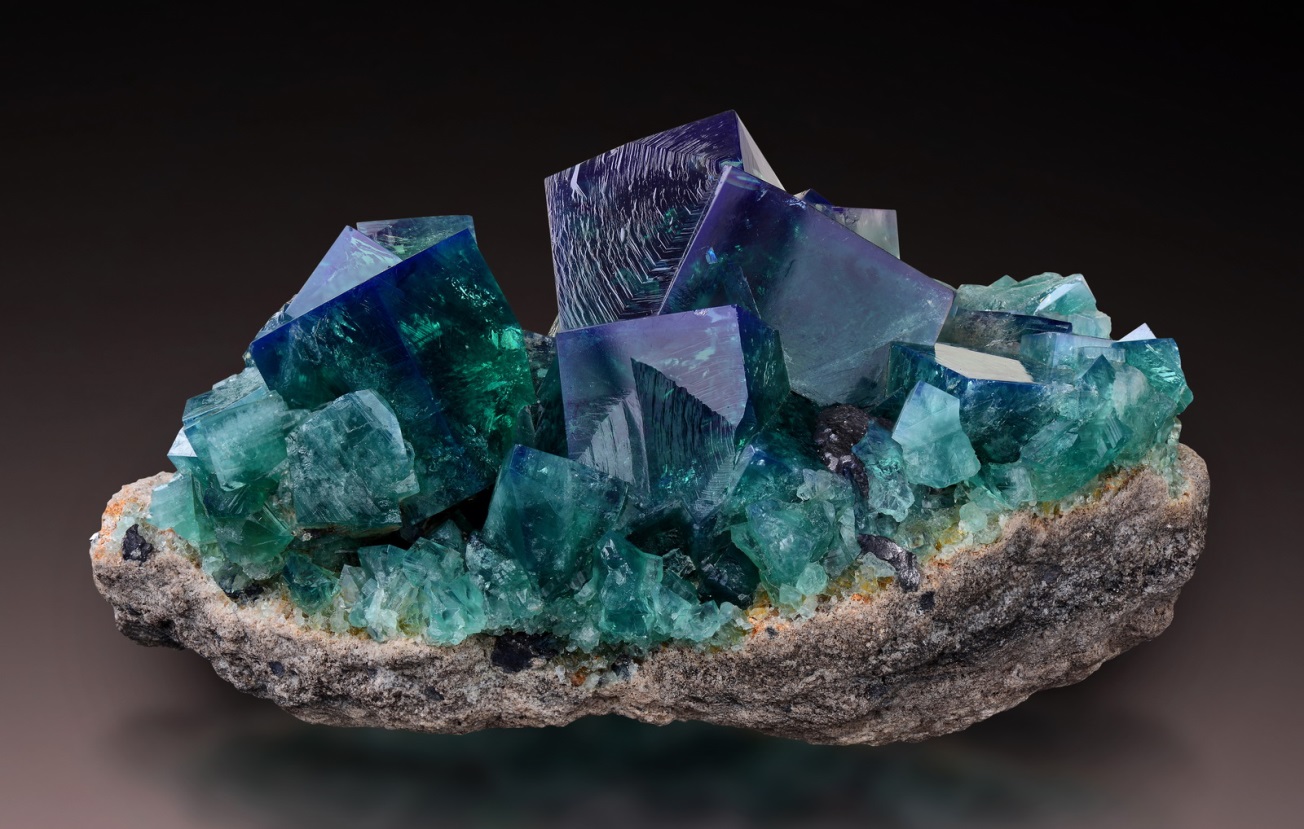 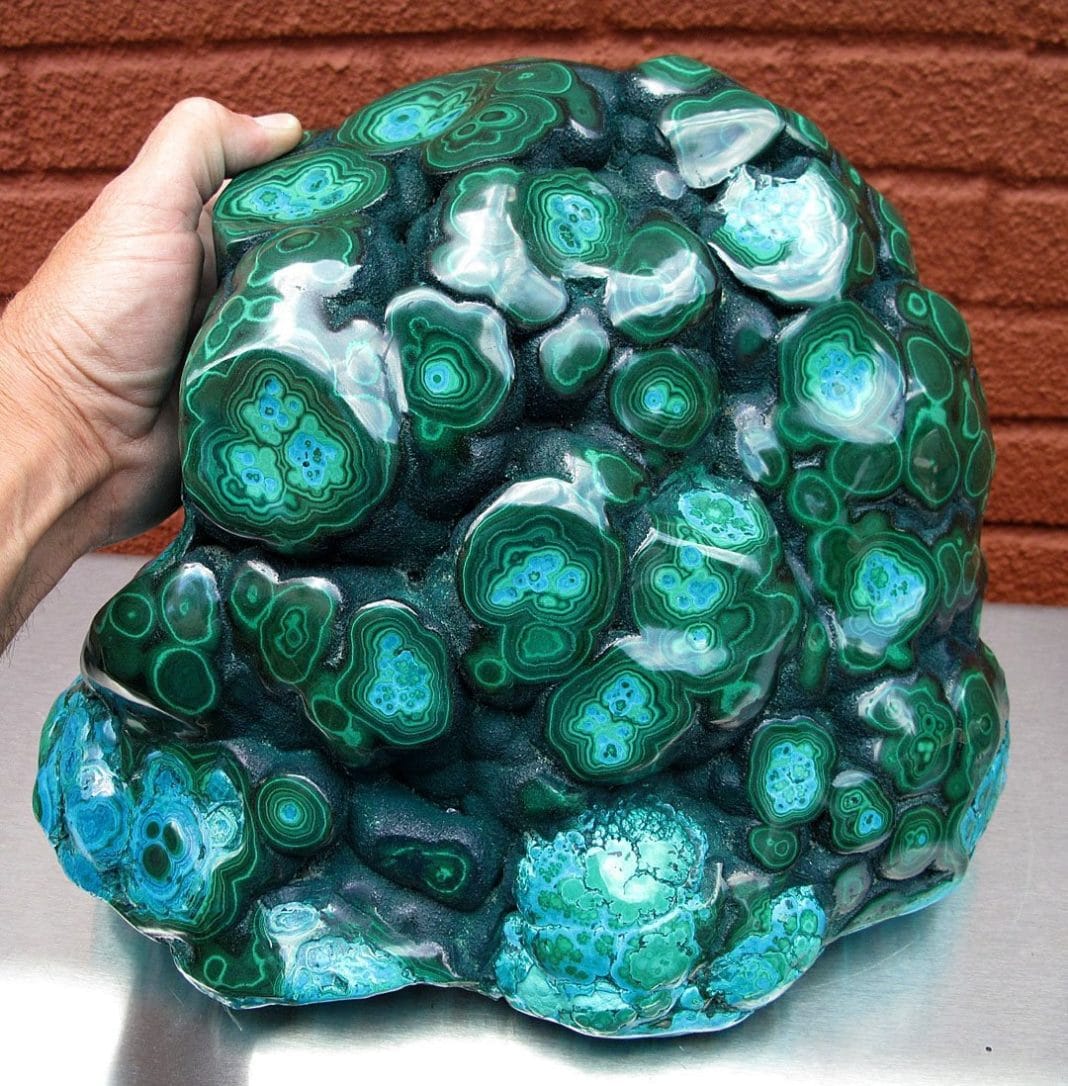 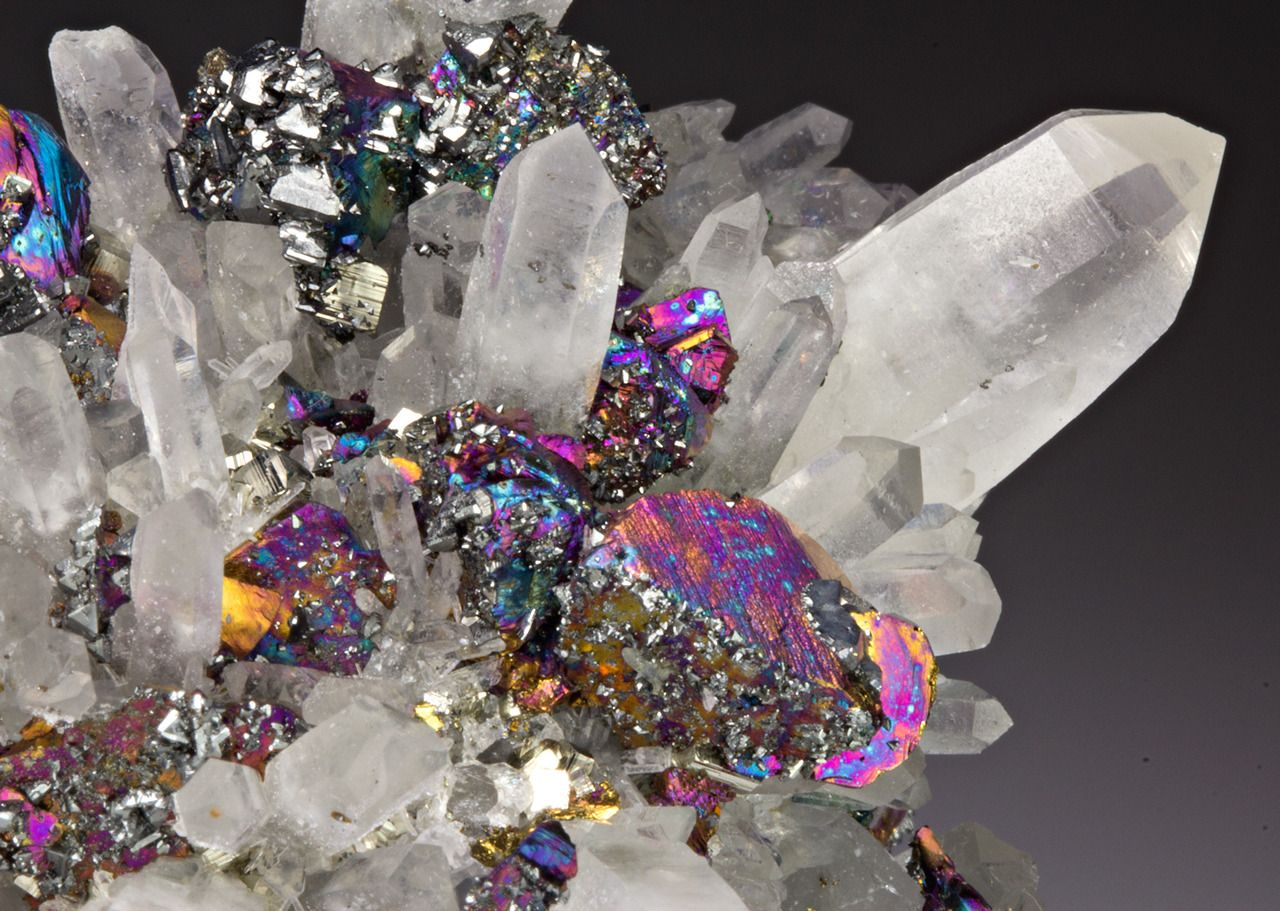 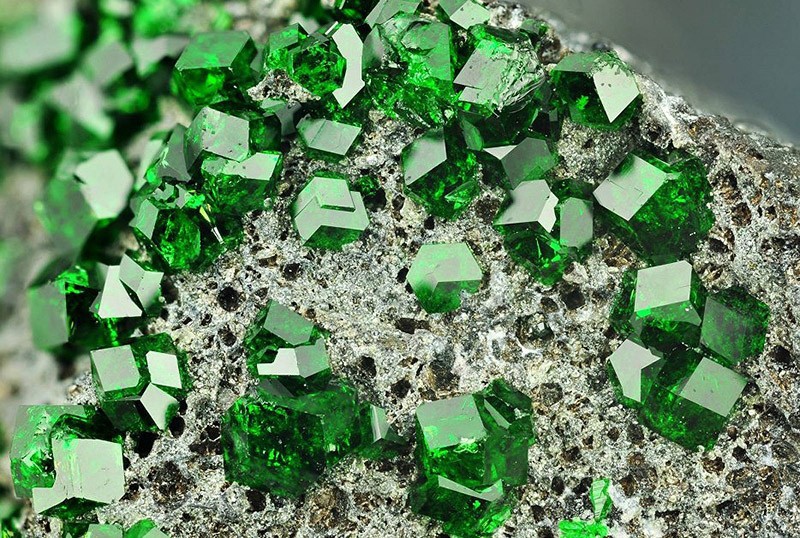 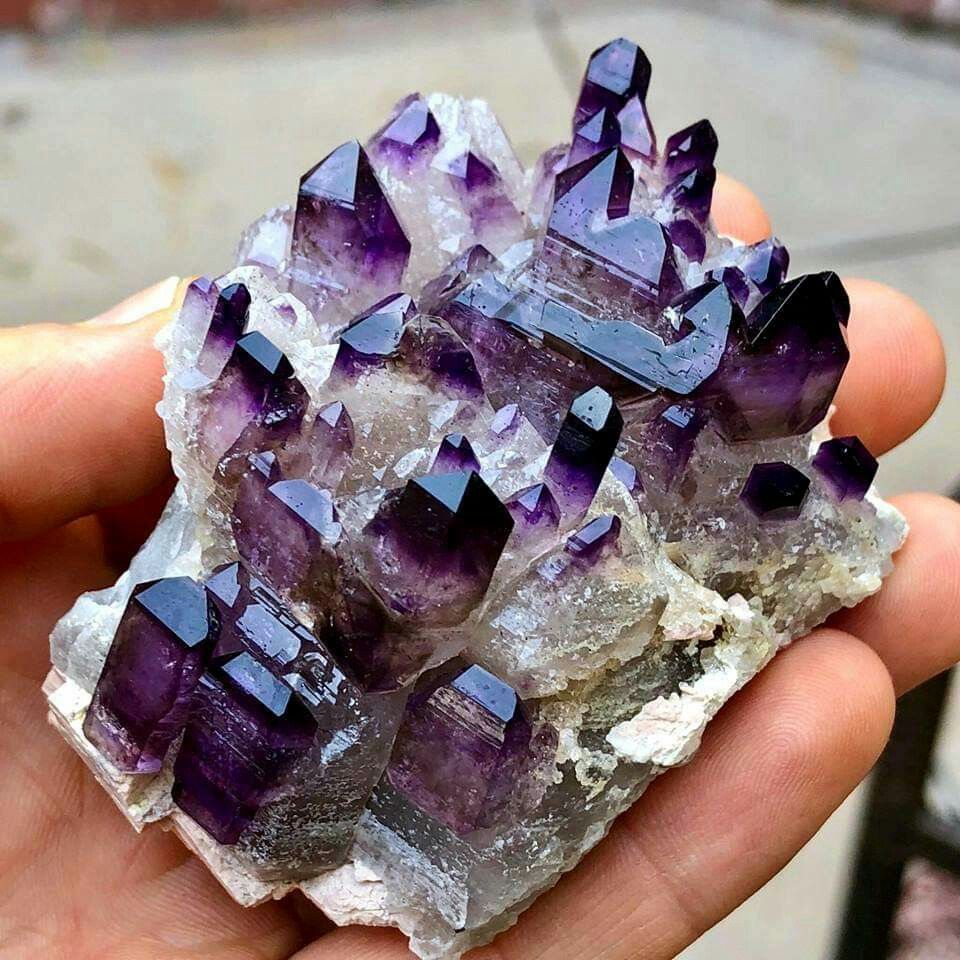 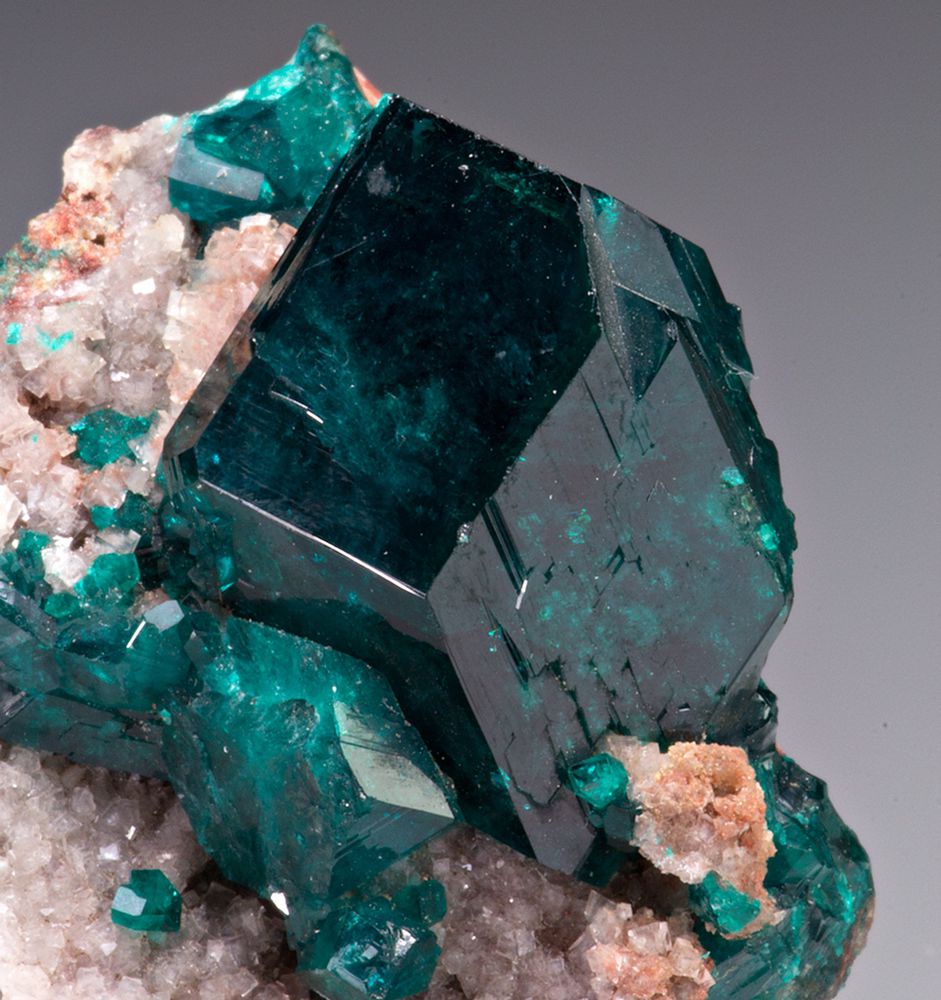 Слайды 2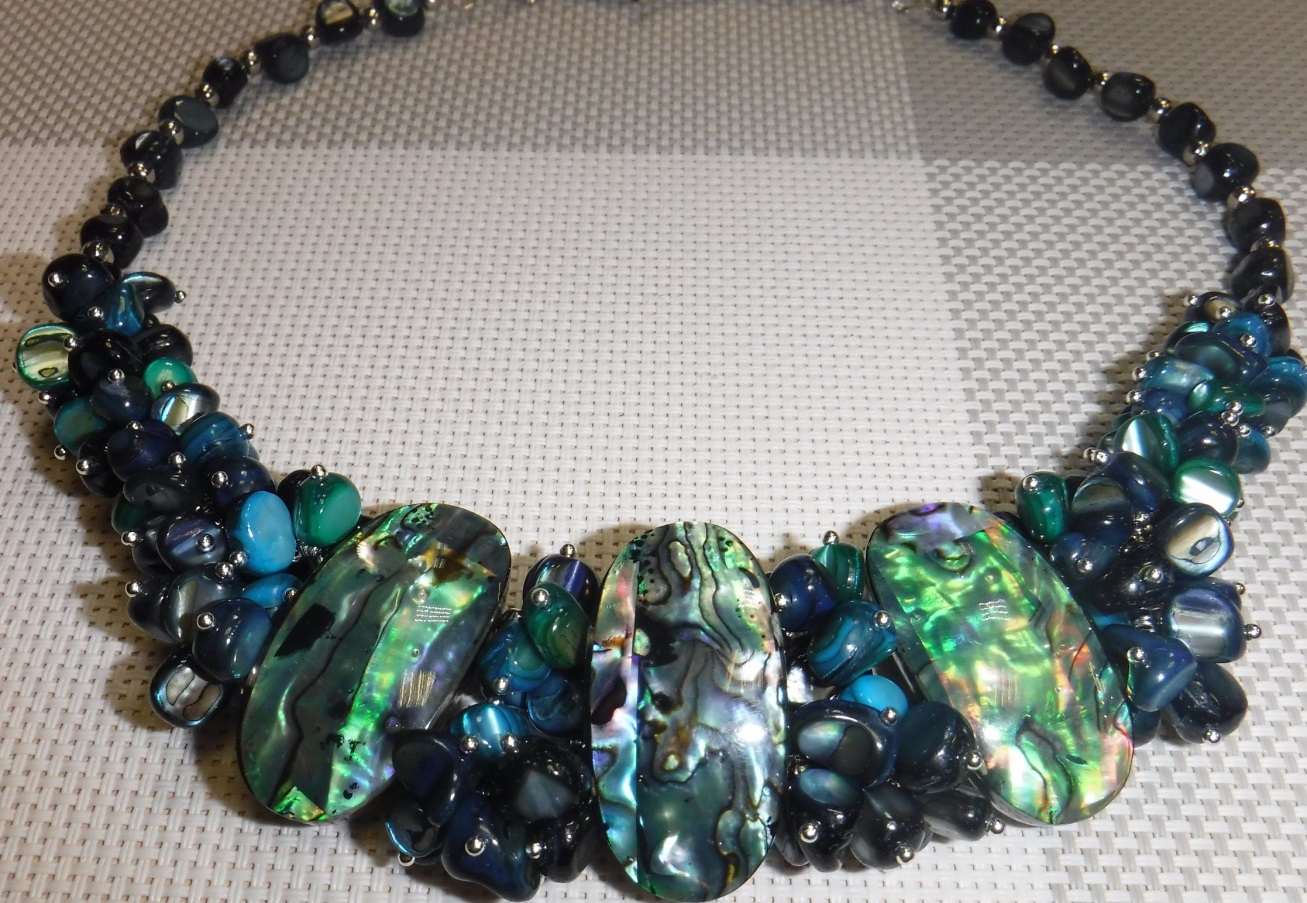 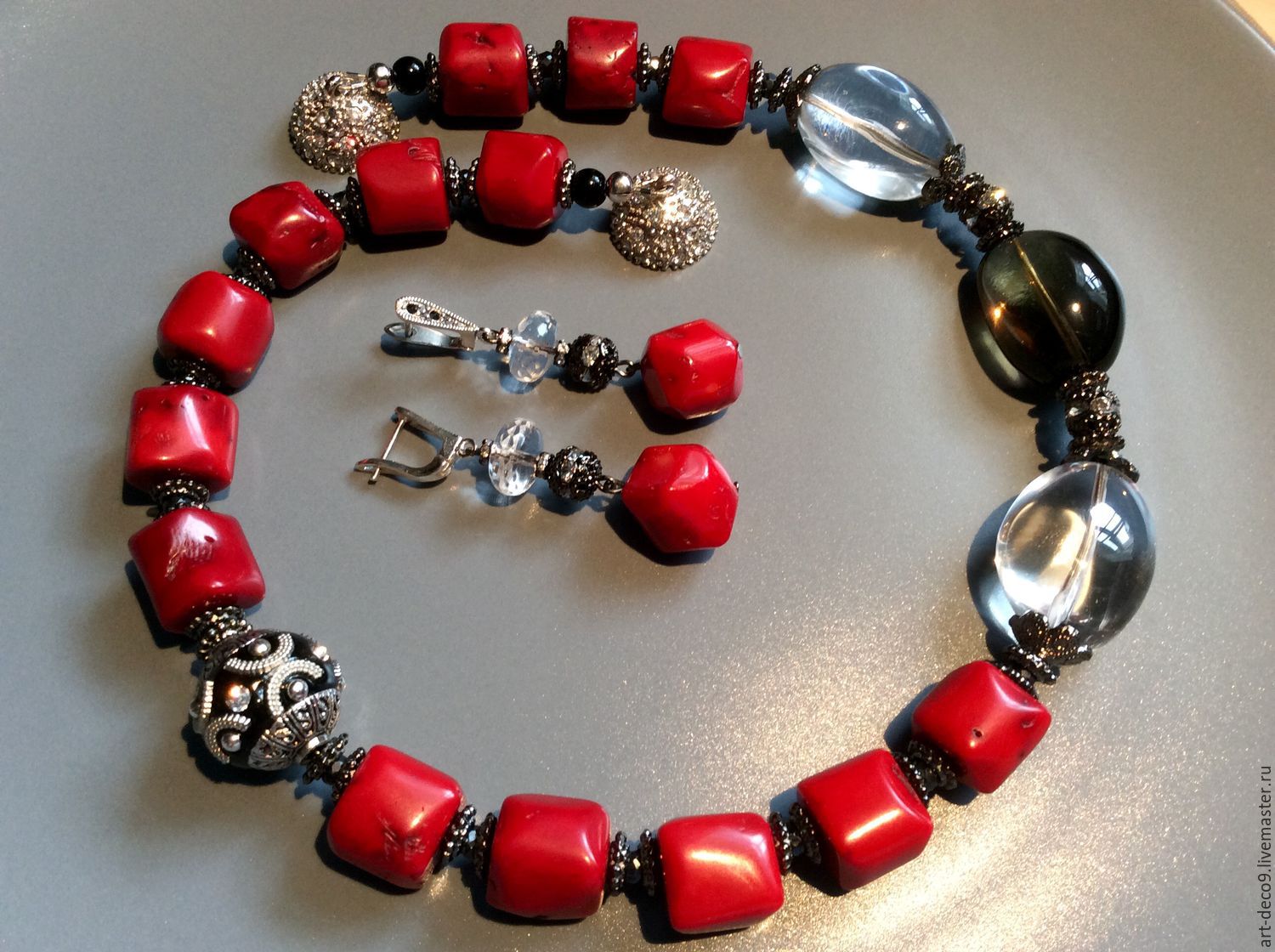 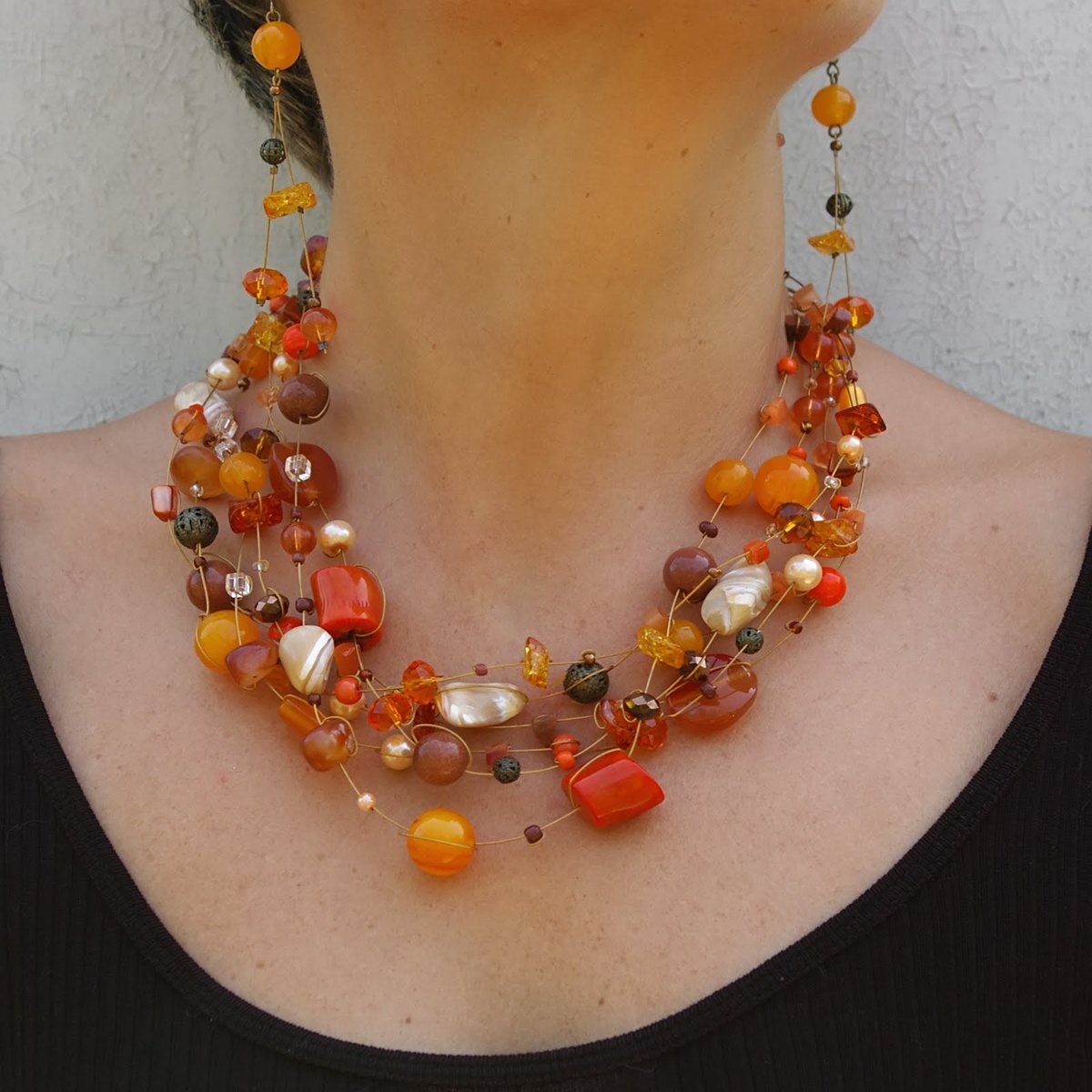 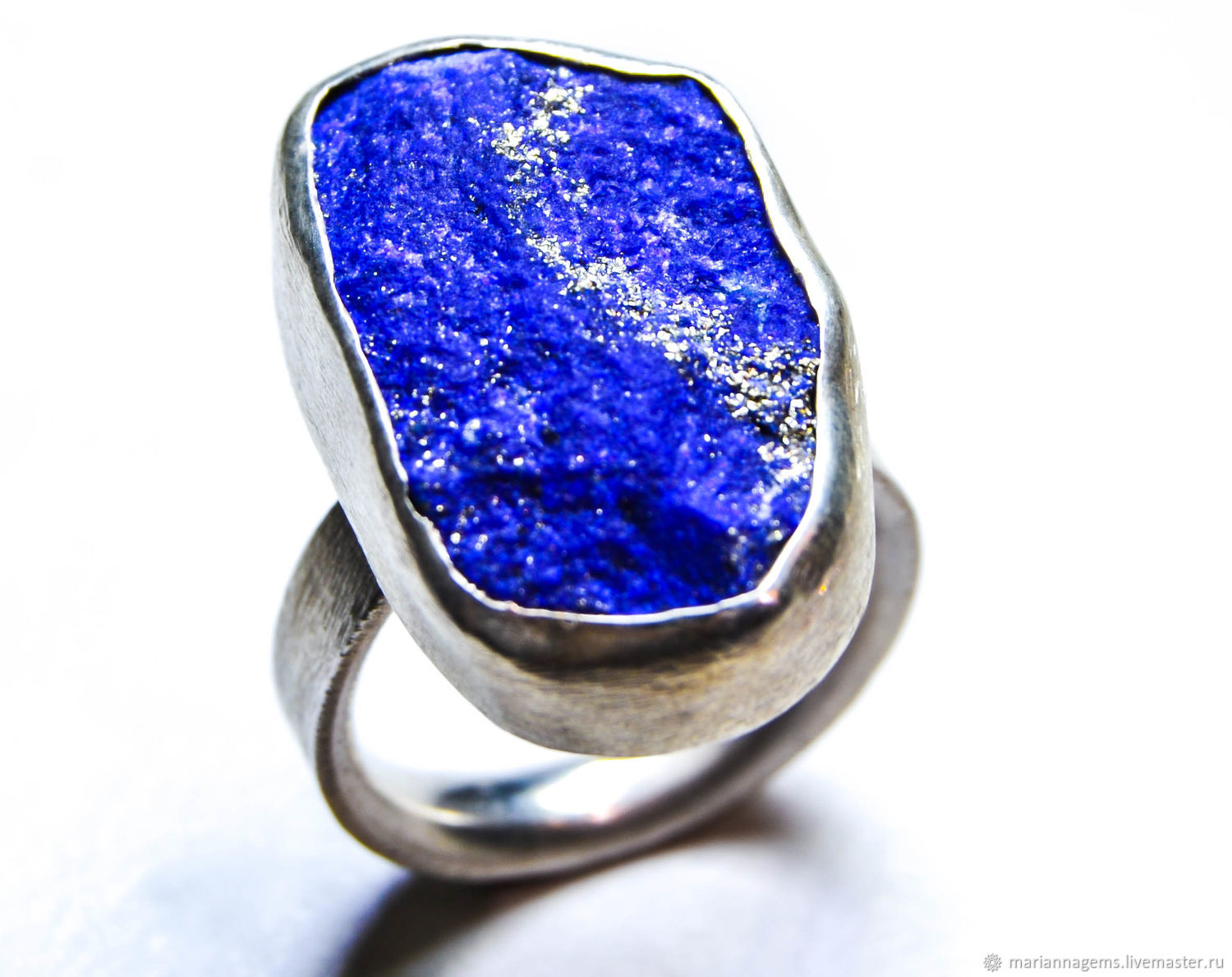 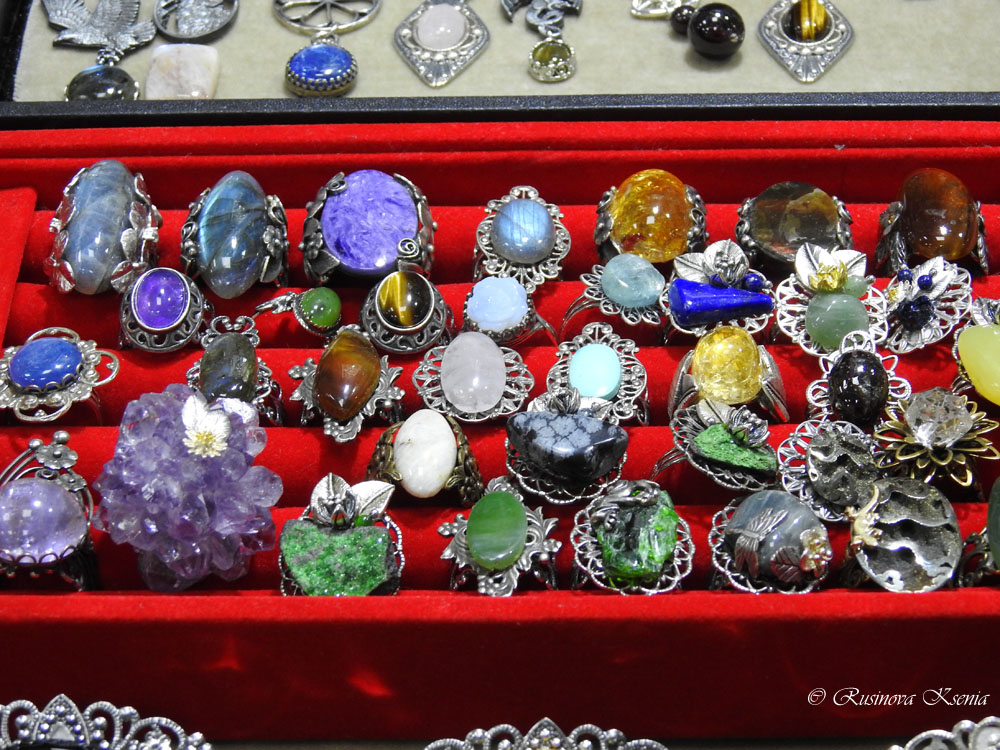 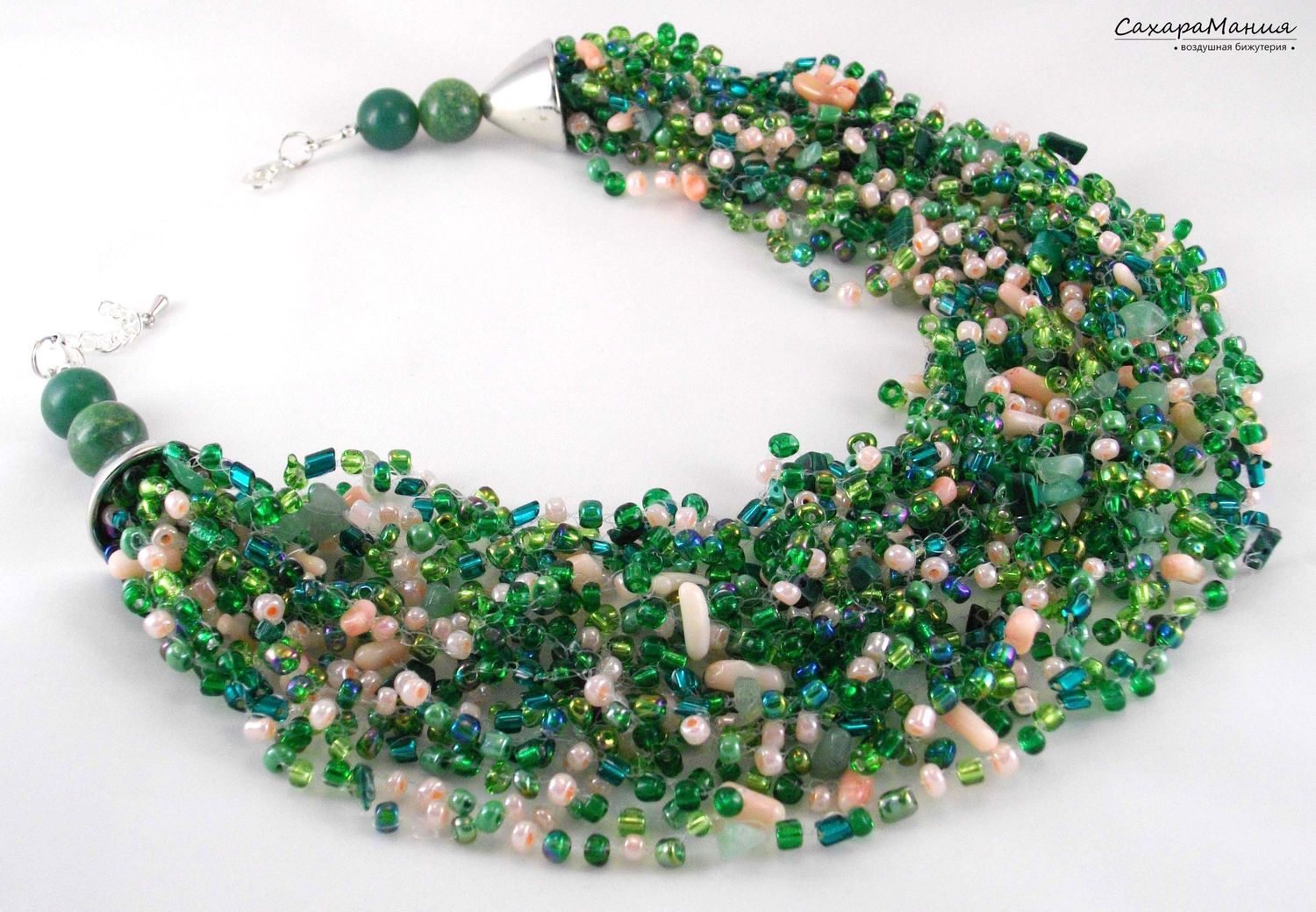 Слайды 3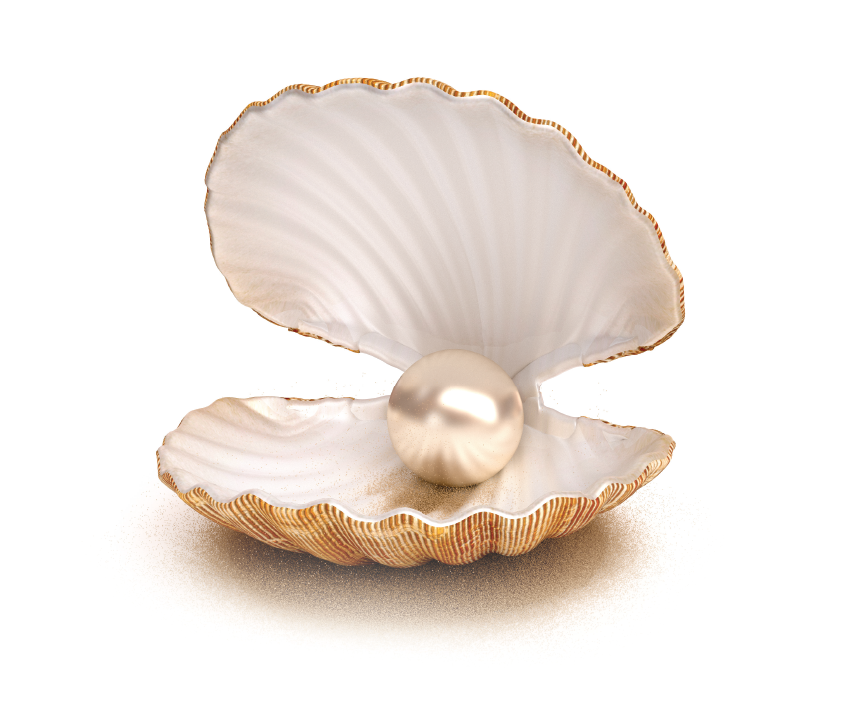 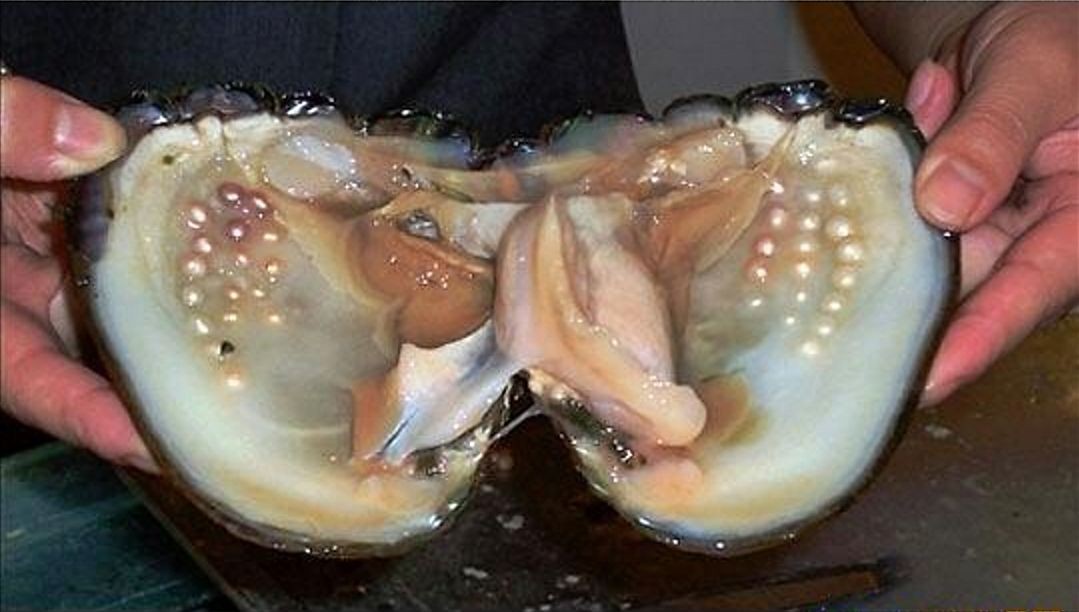 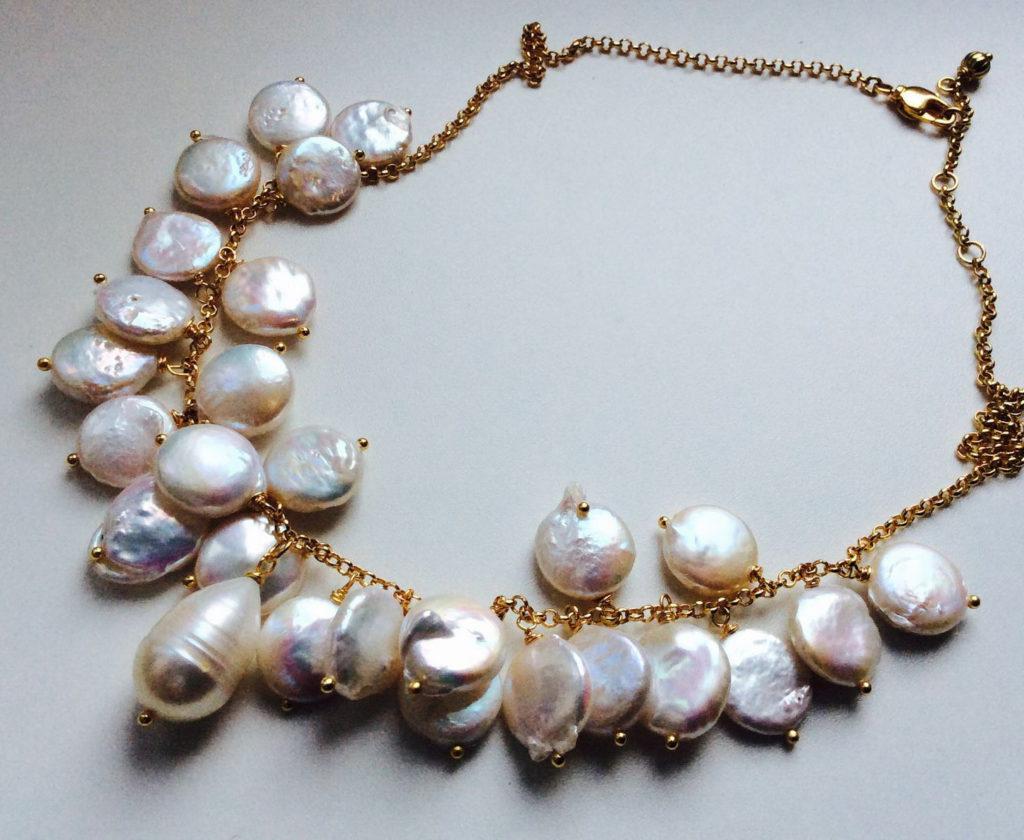 Слайд 4.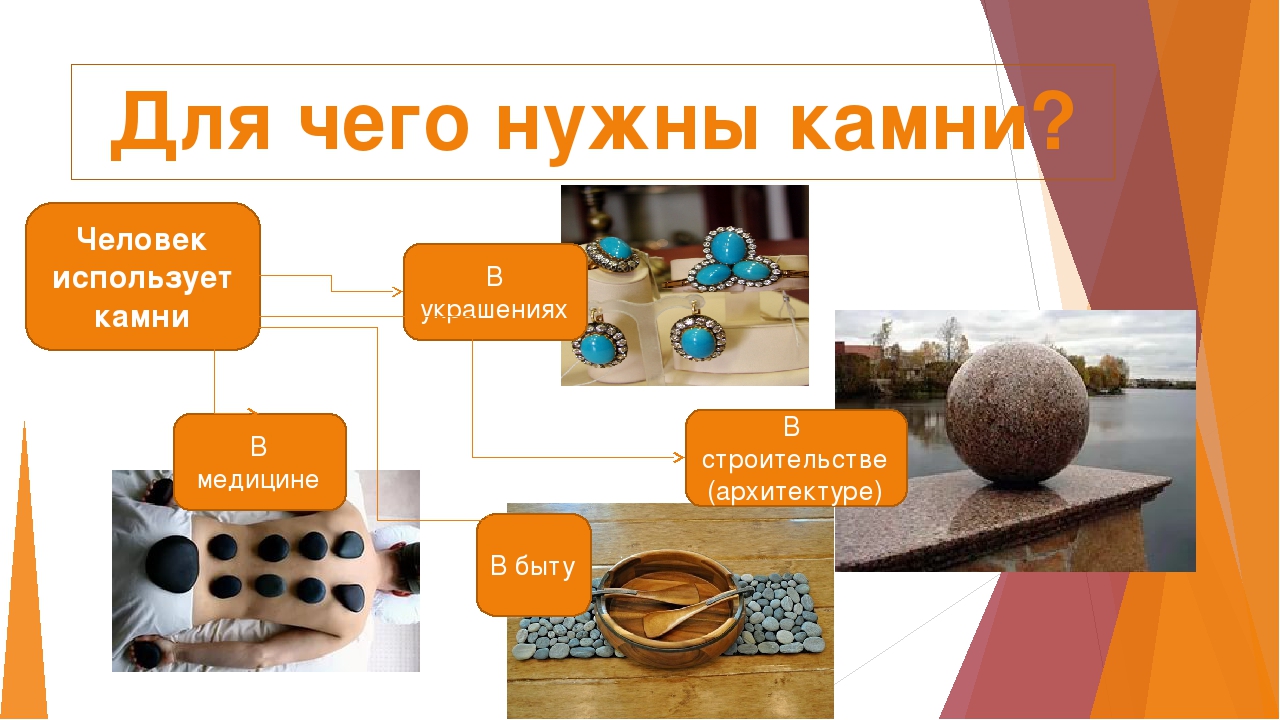 Слайд 5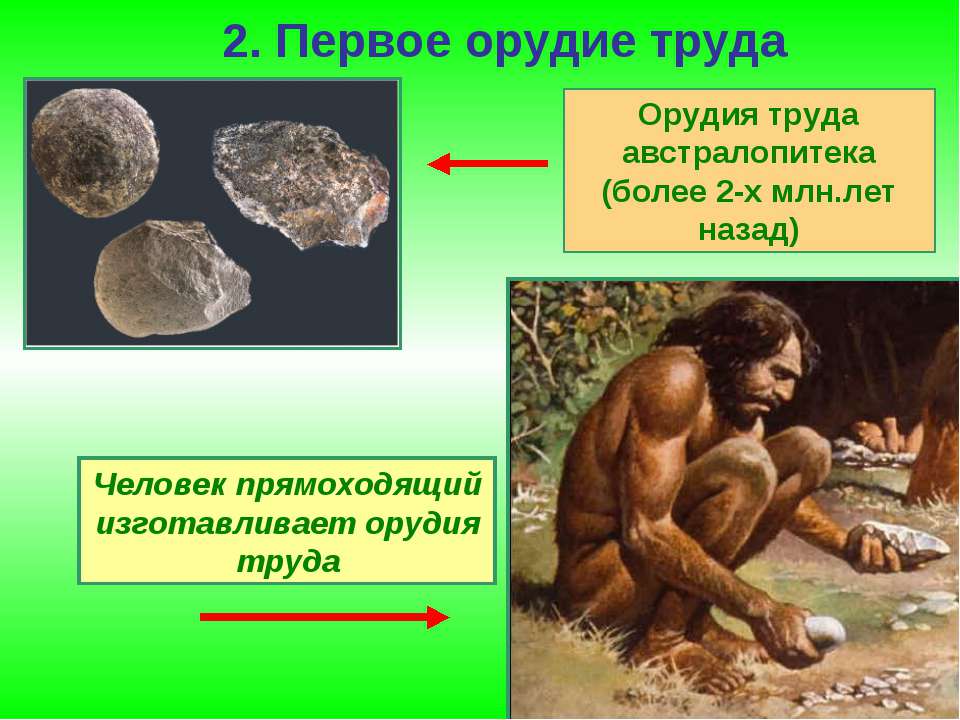 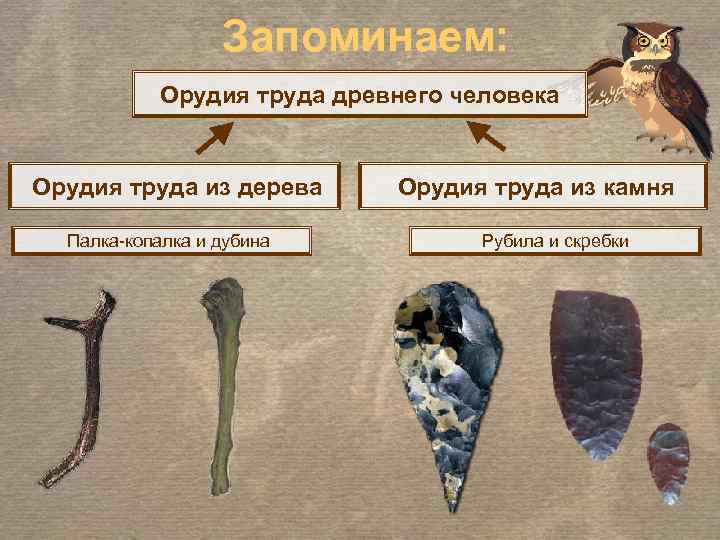 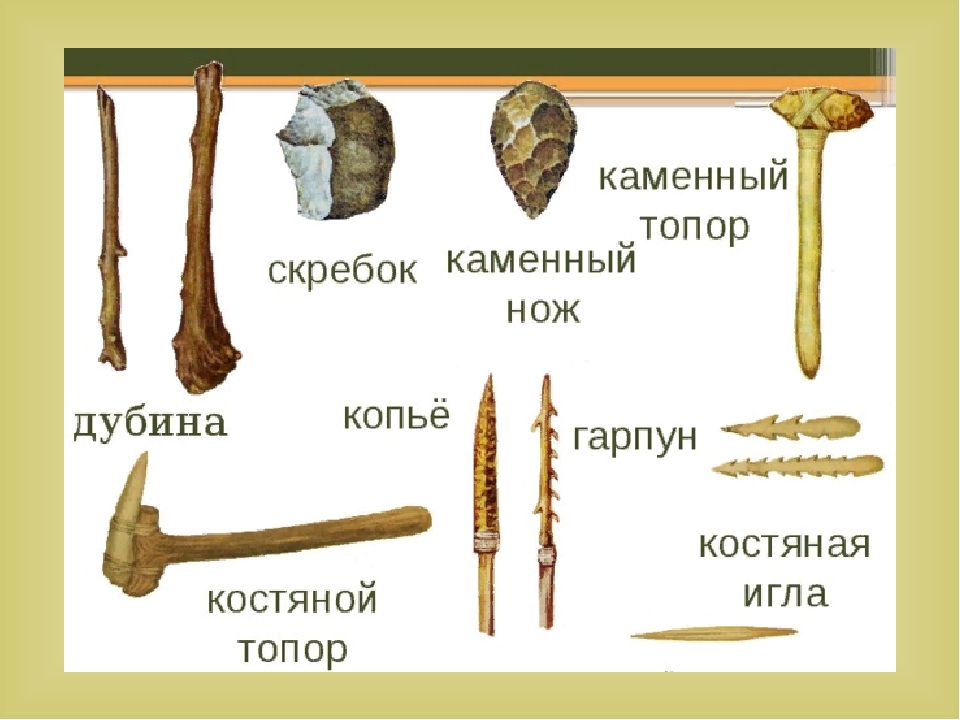 Слайды 6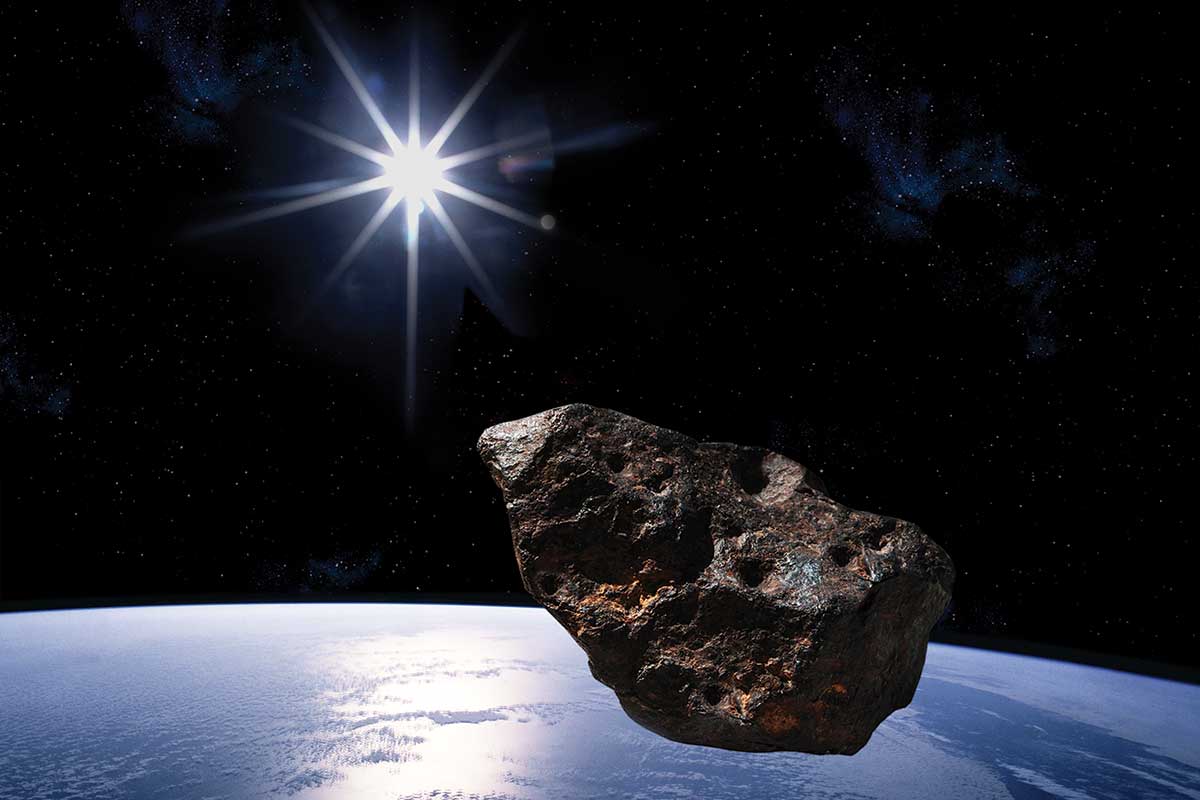 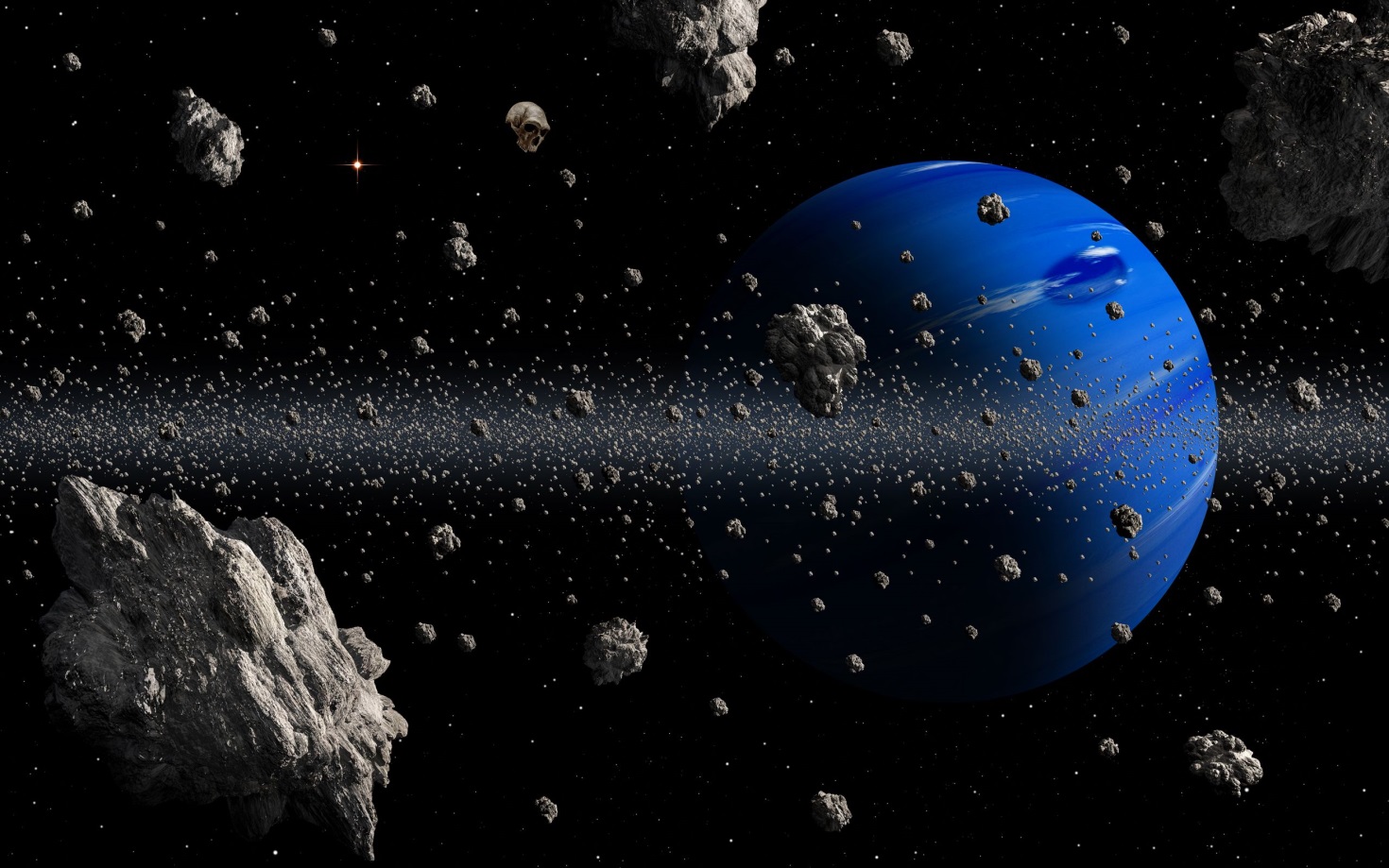 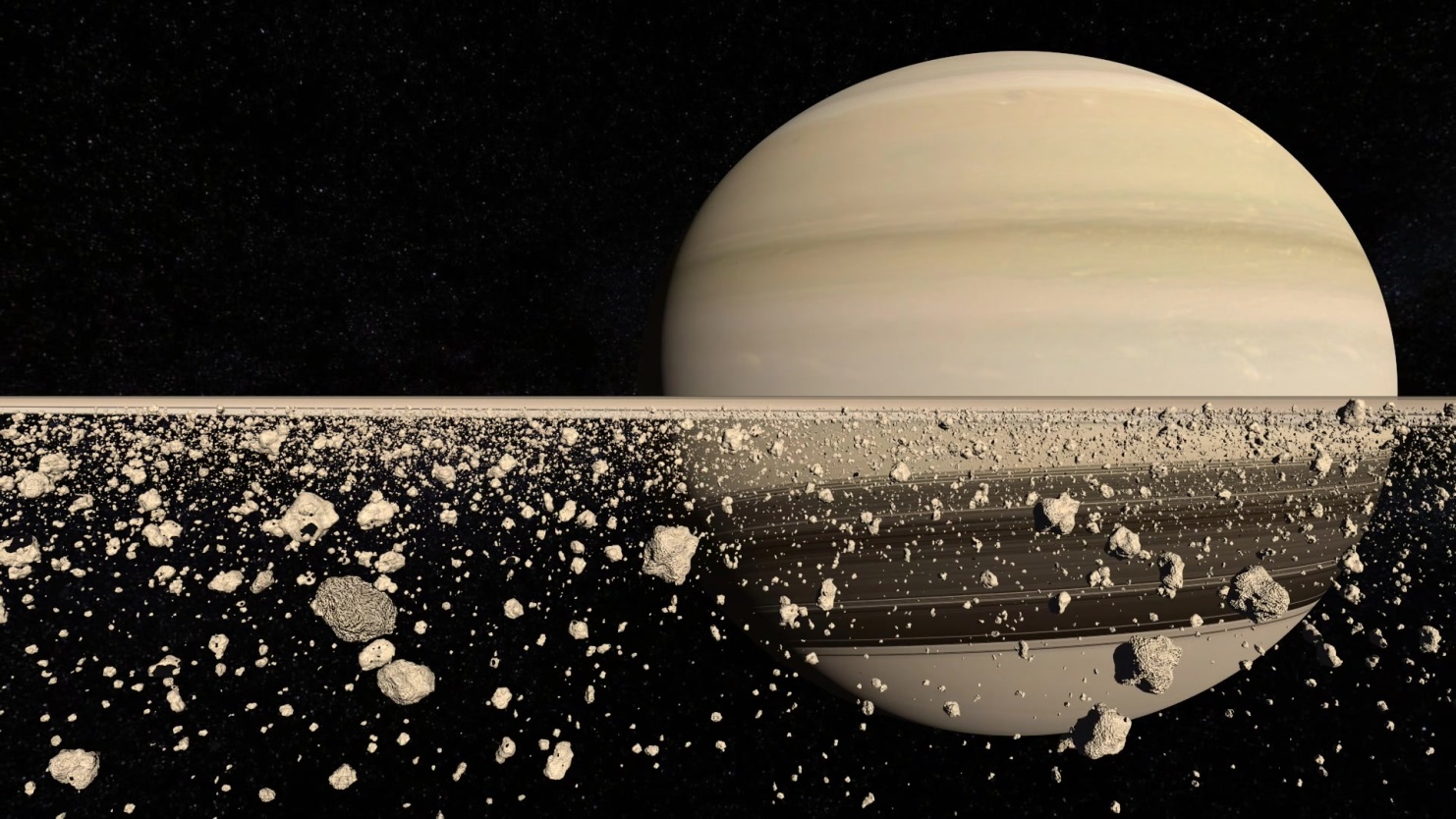 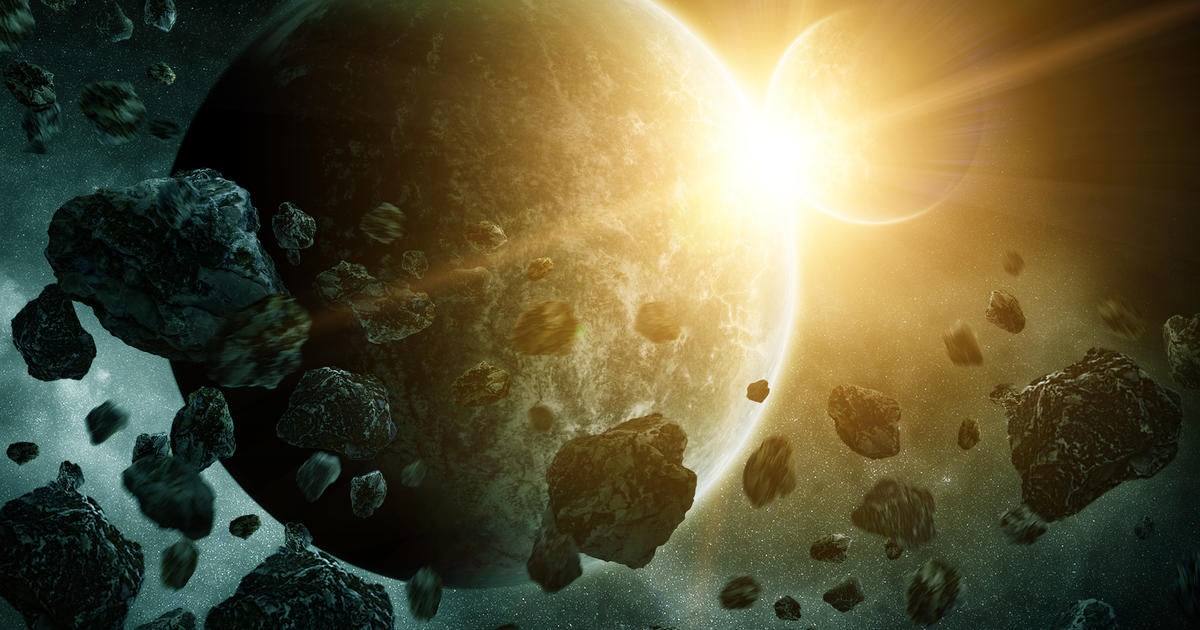 Слайды 7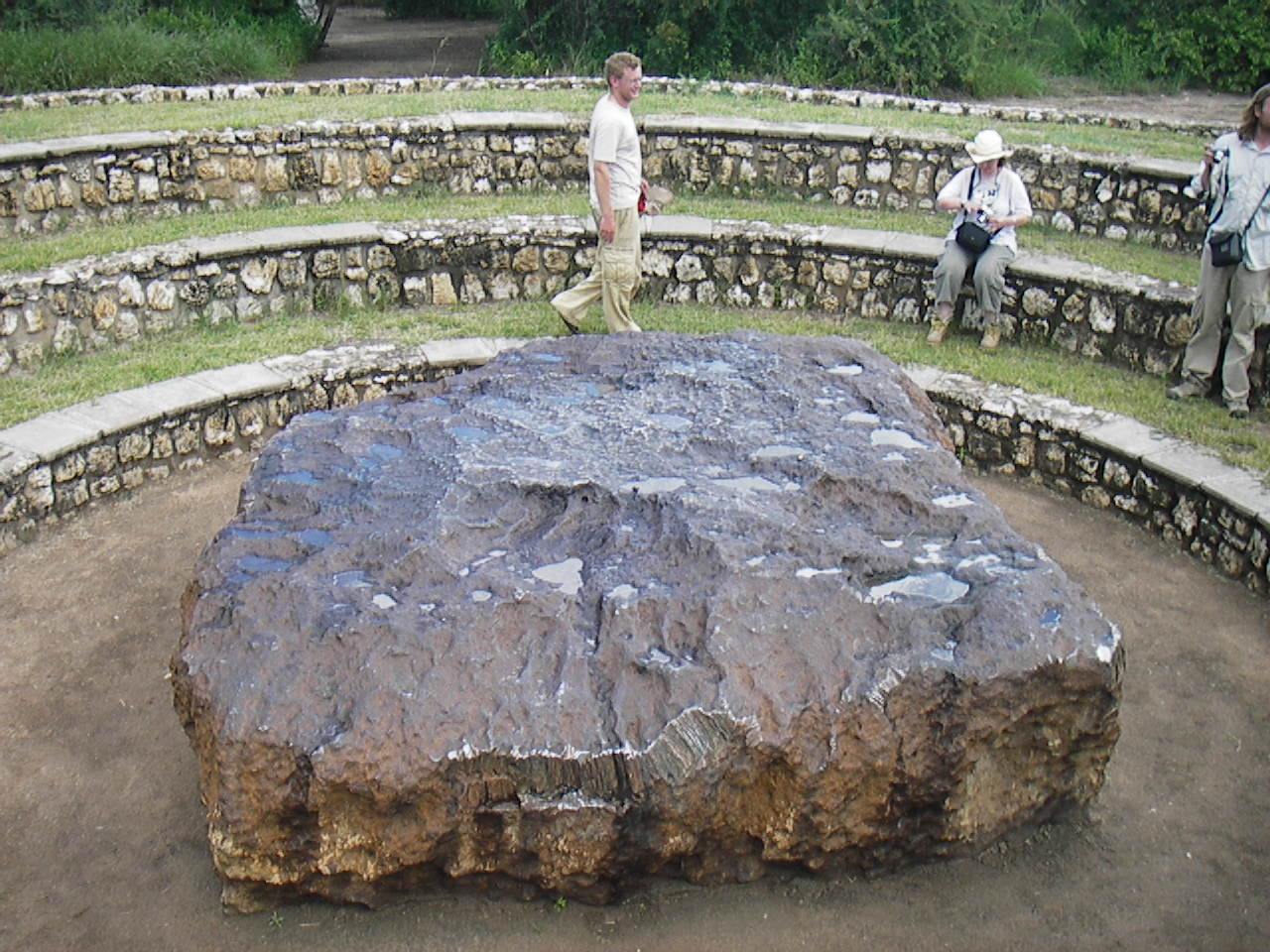 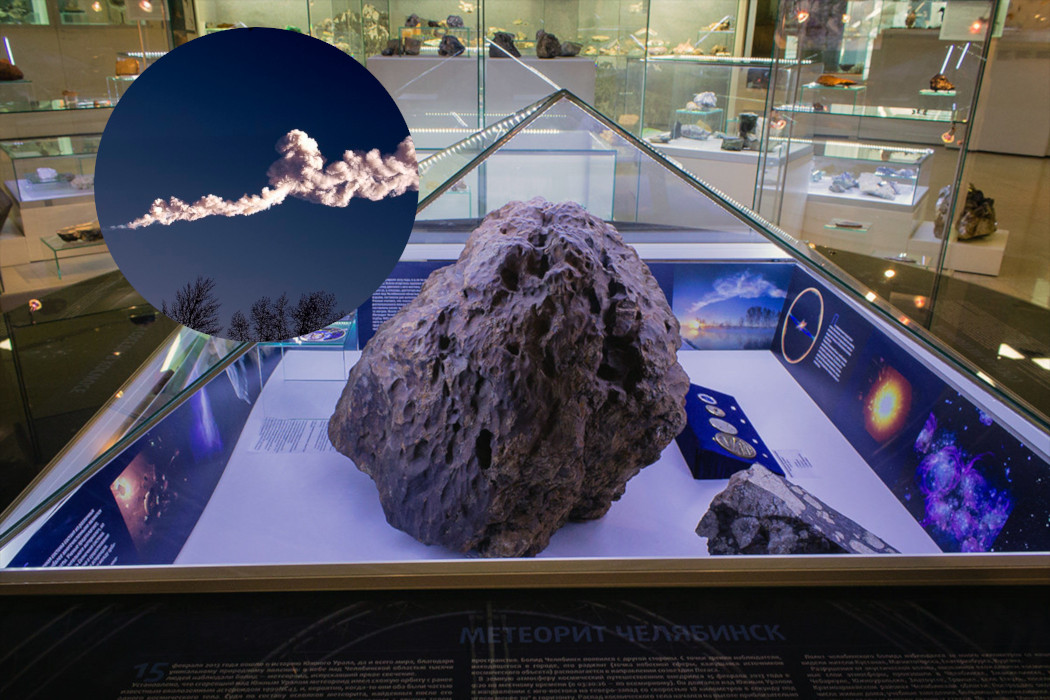 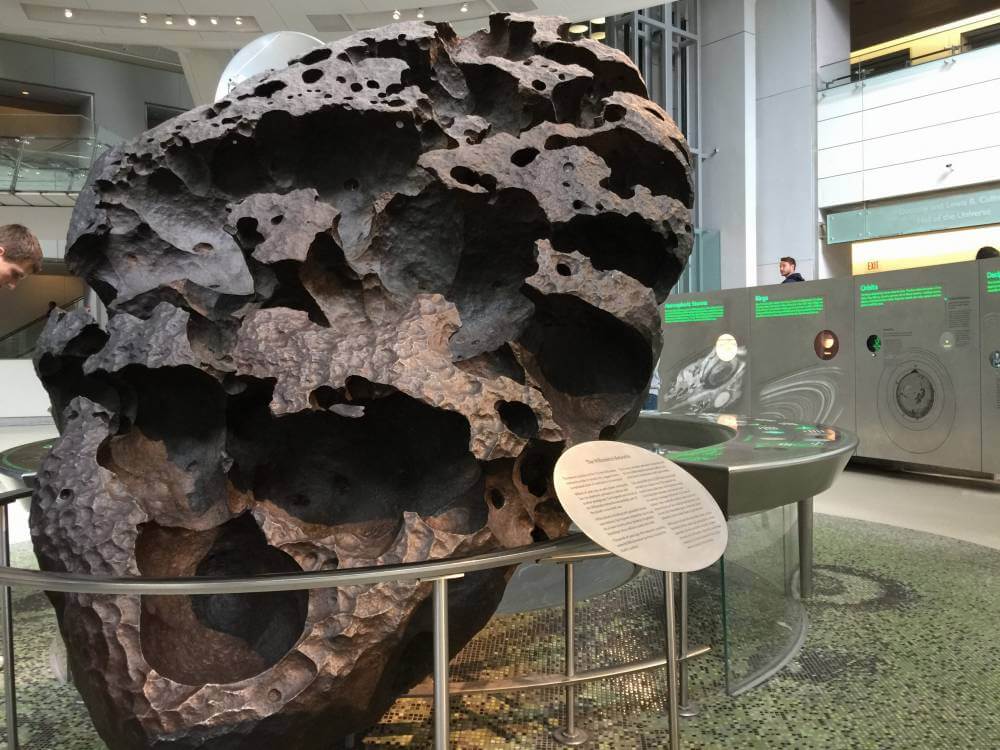 